Publicado en Madrid/Cuenca el 12/04/2018 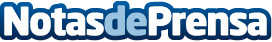 Alberto San Millán Díaz, nuevo director de Operaciones de SerbaticEsta empresa del Grupo VASS prevé cerrar 2018 con una plantilla cercana a las 200 personas y una facturación de unos 7 millones de euros. El Centro Tecnológico de Serbatic en Cuenca cuenta ya con 45 trabajadores, la mayoría de ellos, titulados universitarios o en FP de Castilla La ManchaDatos de contacto:AutorNota de prensa publicada en: https://www.notasdeprensa.es/alberto-san-millan-diaz-nuevo-director-de Categorias: Madrid Castilla La Mancha Nombramientos Recursos humanos Formación profesional Innovación Tecnológica http://www.notasdeprensa.es